КормопроизводствоВолошина, Т. А. Использование экстрасола в посевах многолетних трав первого года жизни / Т. А. Волошина. – Текст (визуальный) : электронный // Аграрный вестник Приморья. – 2019. – № 3. – С. 12–13. – URL: https://www.elibrary.ru/item.asp?id=41652013 (дата обращения 26.03.2020) Дронова, Т. Н. Возделывание суданской травы на корм в условиях орошения / Т. Н. Дронова, Н. И. Бурцева. – Текст (визуальный) : электронный  // Орошаемое земледелие. – 2019. – № 3. – С. 30–33. – URL: https://www.elibrary.ru/item.asp?id=42335446 (дата обращения 24.03.2020)Елисеев, И. П. Применение нетрадиционного органического удобрения при выращивании кормовой свеклы / И. П. Елисеев, Л. В. Елисеева, Л. Г. Шашкаров. – Текст (визуальный) : электронный // Вестник Казанского государственного аграрного университета. – 2019. – Т. 14, № S4-1(55). – С. 32–36. – URL: https://www.elibrary.ru/item.asp?id=42315233 (дата обращения 16.03.2020) Жанаталапов, Н. Ж. Влияние сроков посева на продуктивность суданской травы / Н. Ж. Жанаталапов, Б. Н. Насиев. – Текст (визуальный) : электронный  // Международный академический вестник. – 2020. – № 2 (46). – С. 90–92. – URL: https://www.elibrary.ru/item.asp?id=42360271 (дата обращения 25.03.2020) Зверева, Г. К. Оценка состояния растительности на лугах Приобской лесостепи в связи с хозяйственным использованием / Г. К. Зверева, Т. Г. Ломова. – Текст (визуальный) : электронный // Вестник Алтайского государственного аграрного университета. – 2019. – № 11. – С. 75–83. – URL: https://www.elibrary.ru/item.asp?id=42467514 (дата обращения 18.03.2020) Максютов, Н. А. Эффективность внесения минеральных удобрений под кормовые культуры на чернозёмах южных Оренбургского Предуралья в условиях засухи / Н. А Максютов. – Текст (визуальный) : электронный – Текст (визуальный) : непосредственный // Известия Оренбургского государственного аграрного университета. – 2019. – № 6. – С. 96–98. – URL: https://www.elibrary.ru/item.asp?id=41675266 (дата обращения 23.03.2020) Мухамедзянова, Р. Р. Культурные пастбища на Урале / Р. Р. Мухамедзянова. – Текст (визуальный) : электронный // Молодёжь и наука. – 2019. – № 7-8. – С. 63. – URL: https://www.elibrary.ru/item.asp?id=42447486(дата обращения 16.03.2020) Онучина, О. Л. Урожайность и параметры экологической пластичности и стабильности сортов клевера лугового в условиях Кировской области / О. Л Онучина, И. А. Корнева, Н. С. Кощеева. – Текст (визуальный) : электронный // Вестник Алтайского государственного аграрного университета. – 2019. – № 11. – С. 36–44. – URL: https://www.elibrary.ru/item.asp?id=42467508 (дата обращения 19.03.2020) Орлова, А. Г. Сравнительная продуктивность различных сортов люпина белого в условиях Ленинградской области / А. Г. Орлова, О. Г. Рапина. – Текст (визуальный) : электронный // Известия Санкт-Петербургского государственного аграрного университета. – 2019. – № 4. – С. 17–22. – URL: https://www.elibrary.ru/item.asp?id=23175203 (дата обращения 26.03.2020) Сушкевич, А. В. Оценка силы роста, энергии прорастания и морфологических показателей Vigna radiata (L.) на ранней стадии онтогенеза / А. В. Сушкевич, М. О. Бурляева. – Текст (визуальный) : электронный // Евразийский союз учёных. – 2019. – № 1-1 (58). – С. 17–22. –19 URL: https://www.elibrary.ru/item.asp?id=37604316 (дата обращения 26.03.2020) Тулинов, А. Г. Сравнительная оценка отечественных и зарубежных образцов ежи сборной в условиях Северного региона / А. Г. Тулинов, Т. В. Косолапова. – Текст (визуальный) : электронный // Вестник Новосибирского государственного аграрного университета. – 2019. – № 3. – С. 67–73. – URL: https://www.elibrary.ru/item.asp?id=41387153 (дата обращения 16.03.2020)Чувилина, В. А. Сравнительная характеристика селекционных номеров клевера лугового сахалинской популяции / В. А. Чувилина. – Текст (визуальный) : электронный // Вестник Дальневосточного отделения Российской академии наук. – 2019. – № 3. – С. 31–35. – URL: https://www.elibrary.ru/item.asp?id=42308603 (дата обращения 16.03.2020) Халилов, С. А. Влияние норм удобрений на корневую массу, химический состав и количество питательных элементов люцерны / С. А. Халилов. – Текст (визуальный) : электронный // Бюллетень науки и практики. – 2019. – Т. 5, № 12. – С. 219–222. – URL: https://www.elibrary.ru/item.asp?id=41587529 (дата обращения 24.03.2020) Эффективность предпосевной обработки семян кормовых бобовых растений наноструктурным бентонитом / Г. Ф. Рахманова, Р. Р. Газизов, В. О. Ежков, К. Р. Гарафутдинова.– Текст (визуальный) электронный // Учёные записки Казанской государственной академии ветеринарной медицины им. Н.Э. Баумана. – 2019. – Т. 240, № 4. – С. 167–171. – URL: https://www.elibrary.ru/item.asp?id=41411984 (дата обращения 23.03.2020) Составитель: Л. М. Бабанина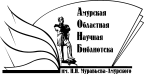 «Амурская областная научная библиотека имени Н.Н. Муравьева-АмурскогоОтдел формирования и обработки фондов